     ЗАХТЕВ ЗА ЗАМЕНУ ЈАВНО 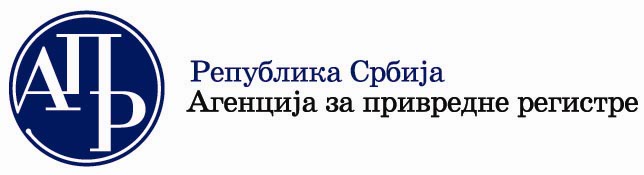      ОБЈАВЉЕНОГ ВАНРЕДНОГ      ФИНАНСИЈСКОГ ИЗВЕШТАЈА     ЗАХТЕВ ЗА ЗАМЕНУ ЈАВНО      ОБЈАВЉЕНОГ ВАНРЕДНОГ      ФИНАНСИЈСКОГ ИЗВЕШТАЈА     ЗАХТЕВ ЗА ЗАМЕНУ ЈАВНО      ОБЈАВЉЕНОГ ВАНРЕДНОГ      ФИНАНСИЈСКОГ ИЗВЕШТАЈА     ЗАХТЕВ ЗА ЗАМЕНУ ЈАВНО      ОБЈАВЉЕНОГ ВАНРЕДНОГ      ФИНАНСИЈСКОГ ИЗВЕШТАЈА     ЗАХТЕВ ЗА ЗАМЕНУ ЈАВНО      ОБЈАВЉЕНОГ ВАНРЕДНОГ      ФИНАНСИЈСКОГ ИЗВЕШТАЈА     ЗАХТЕВ ЗА ЗАМЕНУ ЈАВНО      ОБЈАВЉЕНОГ ВАНРЕДНОГ      ФИНАНСИЈСКОГ ИЗВЕШТАЈА     ЗАХТЕВ ЗА ЗАМЕНУ ЈАВНО      ОБЈАВЉЕНОГ ВАНРЕДНОГ      ФИНАНСИЈСКОГ ИЗВЕШТАЈА     ЗАХТЕВ ЗА ЗАМЕНУ ЈАВНО      ОБЈАВЉЕНОГ ВАНРЕДНОГ      ФИНАНСИЈСКОГ ИЗВЕШТАЈА     ЗАХТЕВ ЗА ЗАМЕНУ ЈАВНО      ОБЈАВЉЕНОГ ВАНРЕДНОГ      ФИНАНСИЈСКОГ ИЗВЕШТАЈА     ЗАХТЕВ ЗА ЗАМЕНУ ЈАВНО      ОБЈАВЉЕНОГ ВАНРЕДНОГ      ФИНАНСИЈСКОГ ИЗВЕШТАЈА     ЗАХТЕВ ЗА ЗАМЕНУ ЈАВНО      ОБЈАВЉЕНОГ ВАНРЕДНОГ      ФИНАНСИЈСКОГ ИЗВЕШТАЈА     ЗАХТЕВ ЗА ЗАМЕНУ ЈАВНО      ОБЈАВЉЕНОГ ВАНРЕДНОГ      ФИНАНСИЈСКОГ ИЗВЕШТАЈА     ЗАХТЕВ ЗА ЗАМЕНУ ЈАВНО      ОБЈАВЉЕНОГ ВАНРЕДНОГ      ФИНАНСИЈСКОГ ИЗВЕШТАЈА     ЗАХТЕВ ЗА ЗАМЕНУ ЈАВНО      ОБЈАВЉЕНОГ ВАНРЕДНОГ      ФИНАНСИЈСКОГ ИЗВЕШТАЈА     ЗАХТЕВ ЗА ЗАМЕНУ ЈАВНО      ОБЈАВЉЕНОГ ВАНРЕДНОГ      ФИНАНСИЈСКОГ ИЗВЕШТАЈА     ЗАХТЕВ ЗА ЗАМЕНУ ЈАВНО      ОБЈАВЉЕНОГ ВАНРЕДНОГ      ФИНАНСИЈСКОГ ИЗВЕШТАЈА     ЗАХТЕВ ЗА ЗАМЕНУ ЈАВНО      ОБЈАВЉЕНОГ ВАНРЕДНОГ      ФИНАНСИЈСКОГ ИЗВЕШТАЈАЗА ИЗВЕШТАЈНИ ПЕРИОД од ___. ___. _______ године до ___.___. _______ године.ЗА ИЗВЕШТАЈНИ ПЕРИОД од ___. ___. _______ године до ___.___. _______ године.ЗА ИЗВЕШТАЈНИ ПЕРИОД од ___. ___. _______ године до ___.___. _______ године.ЗА ИЗВЕШТАЈНИ ПЕРИОД од ___. ___. _______ године до ___.___. _______ године.ЗА ИЗВЕШТАЈНИ ПЕРИОД од ___. ___. _______ године до ___.___. _______ године.ЗА ИЗВЕШТАЈНИ ПЕРИОД од ___. ___. _______ године до ___.___. _______ године.ЗА ИЗВЕШТАЈНИ ПЕРИОД од ___. ___. _______ године до ___.___. _______ године.ЗА ИЗВЕШТАЈНИ ПЕРИОД од ___. ___. _______ године до ___.___. _______ године.ЗА ИЗВЕШТАЈНИ ПЕРИОД од ___. ___. _______ године до ___.___. _______ године.ЗА ИЗВЕШТАЈНИ ПЕРИОД од ___. ___. _______ године до ___.___. _______ године.ЗА ИЗВЕШТАЈНИ ПЕРИОД од ___. ___. _______ године до ___.___. _______ године.ЗА ИЗВЕШТАЈНИ ПЕРИОД од ___. ___. _______ године до ___.___. _______ године.ЗА ИЗВЕШТАЈНИ ПЕРИОД од ___. ___. _______ године до ___.___. _______ године.ЗА ИЗВЕШТАЈНИ ПЕРИОД од ___. ___. _______ године до ___.___. _______ године.ЗА ИЗВЕШТАЈНИ ПЕРИОД од ___. ___. _______ године до ___.___. _______ године.ЗА ИЗВЕШТАЈНИ ПЕРИОД од ___. ___. _______ године до ___.___. _______ године.ЗА ИЗВЕШТАЈНИ ПЕРИОД од ___. ___. _______ године до ___.___. _______ године.ОСНОВНИ ПОДАЦИ ОБВЕЗНИКАОСНОВНИ ПОДАЦИ ОБВЕЗНИКАОСНОВНИ ПОДАЦИ ОБВЕЗНИКАОСНОВНИ ПОДАЦИ ОБВЕЗНИКАОСНОВНИ ПОДАЦИ ОБВЕЗНИКАОСНОВНИ ПОДАЦИ ОБВЕЗНИКАОСНОВНИ ПОДАЦИ ОБВЕЗНИКАОСНОВНИ ПОДАЦИ ОБВЕЗНИКАОСНОВНИ ПОДАЦИ ОБВЕЗНИКАОСНОВНИ ПОДАЦИ ОБВЕЗНИКАОСНОВНИ ПОДАЦИ ОБВЕЗНИКАОСНОВНИ ПОДАЦИ ОБВЕЗНИКАОСНОВНИ ПОДАЦИ ОБВЕЗНИКАОСНОВНИ ПОДАЦИ ОБВЕЗНИКАОСНОВНИ ПОДАЦИ ОБВЕЗНИКАОСНОВНИ ПОДАЦИ ОБВЕЗНИКАОСНОВНИ ПОДАЦИ ОБВЕЗНИКАМатични број правног лица или предузетникаМатични број правног лица или предузетникаПИБ (попуњавају само синдикалне организације)ПИБ (попуњавају само синдикалне организације)Пословно име правног лица или предузетникаАдресаОпштина, место, улица и бројОпштина, место, улица и бројОпштина, место, улица и бројОпштина, место, улица и бројОпштина, место, улица и бројОпштина, место, улица и бројОпштина, место, улица и бројОпштина, место, улица и бројОпштина, место, улица и бројОпштина, место, улица и бројОпштина, место, улица и бројОпштина, место, улица и бројОпштина, место, улица и бројОпштина, место, улица и бројОСНОВ ЗА САСТАВЉАЊЕ ВАНРЕДНОГ ФИНАНСИЈСКОГ ИЗВЕШТАЈА У СКЛАДУ СА ЗАКОНОМОСНОВ ЗА САСТАВЉАЊЕ ВАНРЕДНОГ ФИНАНСИЈСКОГ ИЗВЕШТАЈА У СКЛАДУ СА ЗАКОНОМОСНОВ ЗА САСТАВЉАЊЕ ВАНРЕДНОГ ФИНАНСИЈСКОГ ИЗВЕШТАЈА У СКЛАДУ СА ЗАКОНОМОСНОВ ЗА САСТАВЉАЊЕ ВАНРЕДНОГ ФИНАНСИЈСКОГ ИЗВЕШТАЈА У СКЛАДУ СА ЗАКОНОМОСНОВ ЗА САСТАВЉАЊЕ ВАНРЕДНОГ ФИНАНСИЈСКОГ ИЗВЕШТАЈА У СКЛАДУ СА ЗАКОНОМОСНОВ ЗА САСТАВЉАЊЕ ВАНРЕДНОГ ФИНАНСИЈСКОГ ИЗВЕШТАЈА У СКЛАДУ СА ЗАКОНОМОСНОВ ЗА САСТАВЉАЊЕ ВАНРЕДНОГ ФИНАНСИЈСКОГ ИЗВЕШТАЈА У СКЛАДУ СА ЗАКОНОМОСНОВ ЗА САСТАВЉАЊЕ ВАНРЕДНОГ ФИНАНСИЈСКОГ ИЗВЕШТАЈА У СКЛАДУ СА ЗАКОНОМОСНОВ ЗА САСТАВЉАЊЕ ВАНРЕДНОГ ФИНАНСИЈСКОГ ИЗВЕШТАЈА У СКЛАДУ СА ЗАКОНОМОСНОВ ЗА САСТАВЉАЊЕ ВАНРЕДНОГ ФИНАНСИЈСКОГ ИЗВЕШТАЈА У СКЛАДУ СА ЗАКОНОМОСНОВ ЗА САСТАВЉАЊЕ ВАНРЕДНОГ ФИНАНСИЈСКОГ ИЗВЕШТАЈА У СКЛАДУ СА ЗАКОНОМОСНОВ ЗА САСТАВЉАЊЕ ВАНРЕДНОГ ФИНАНСИЈСКОГ ИЗВЕШТАЈА У СКЛАДУ СА ЗАКОНОМОСНОВ ЗА САСТАВЉАЊЕ ВАНРЕДНОГ ФИНАНСИЈСКОГ ИЗВЕШТАЈА У СКЛАДУ СА ЗАКОНОМОСНОВ ЗА САСТАВЉАЊЕ ВАНРЕДНОГ ФИНАНСИЈСКОГ ИЗВЕШТАЈА У СКЛАДУ СА ЗАКОНОМОСНОВ ЗА САСТАВЉАЊЕ ВАНРЕДНОГ ФИНАНСИЈСКОГ ИЗВЕШТАЈА У СКЛАДУ СА ЗАКОНОМОСНОВ ЗА САСТАВЉАЊЕ ВАНРЕДНОГ ФИНАНСИЈСКОГ ИЗВЕШТАЈА У СКЛАДУ СА ЗАКОНОМОСНОВ ЗА САСТАВЉАЊЕ ВАНРЕДНОГ ФИНАНСИЈСКОГ ИЗВЕШТАЈА У СКЛАДУ СА ЗАКОНОМ1. Спајање1. Спајање2. Припајање2. Припајање3. Издвајање уз оснивање3. Издвајање уз оснивање4. Издвајање уз припајање4. Издвајање уз припајање5. Издвајање уз припајање и оснивање5. Издвајање уз припајање и оснивање6. Подела уз оснивање6. Подела уз оснивање7. Подела уз припајање7. Подела уз припајање8. Подела уз припајање и оснивање8. Подела уз припајање и оснивање9. Отварање стечајног поступка9. Отварање стечајног поступка10. Закључење стечајног поступка10. Закључење стечајног поступка11. Отварање и закључење стечајног поступка11. Отварање и закључење стечајног поступка12. Покретање поступка ликвидације12. Покретање поступка ликвидације13. Окончање поступка ликвидације13. Окончање поступка ликвидације14. Брисање14. БрисањеПОДАЦИ О ЛИЦУ ОДГОВОРНОМ ЗА САСТАВЉАЊЕ ФИНАНСИЈСКОГ ИЗВЕШТАЈАПОДАЦИ О ЛИЦУ ОДГОВОРНОМ ЗА САСТАВЉАЊЕ ФИНАНСИЈСКОГ ИЗВЕШТАЈАПОДАЦИ О ЛИЦУ ОДГОВОРНОМ ЗА САСТАВЉАЊЕ ФИНАНСИЈСКОГ ИЗВЕШТАЈАПОДАЦИ О ЛИЦУ ОДГОВОРНОМ ЗА САСТАВЉАЊЕ ФИНАНСИЈСКОГ ИЗВЕШТАЈАПОДАЦИ О ЛИЦУ ОДГОВОРНОМ ЗА САСТАВЉАЊЕ ФИНАНСИЈСКОГ ИЗВЕШТАЈАПОДАЦИ О ЛИЦУ ОДГОВОРНОМ ЗА САСТАВЉАЊЕ ФИНАНСИЈСКОГ ИЗВЕШТАЈАПОДАЦИ О ЛИЦУ ОДГОВОРНОМ ЗА САСТАВЉАЊЕ ФИНАНСИЈСКОГ ИЗВЕШТАЈАПОДАЦИ О ЛИЦУ ОДГОВОРНОМ ЗА САСТАВЉАЊЕ ФИНАНСИЈСКОГ ИЗВЕШТАЈАПОДАЦИ О ЛИЦУ ОДГОВОРНОМ ЗА САСТАВЉАЊЕ ФИНАНСИЈСКОГ ИЗВЕШТАЈАПОДАЦИ О ЛИЦУ ОДГОВОРНОМ ЗА САСТАВЉАЊЕ ФИНАНСИЈСКОГ ИЗВЕШТАЈАПОДАЦИ О ЛИЦУ ОДГОВОРНОМ ЗА САСТАВЉАЊЕ ФИНАНСИЈСКОГ ИЗВЕШТАЈАПОДАЦИ О ЛИЦУ ОДГОВОРНОМ ЗА САСТАВЉАЊЕ ФИНАНСИЈСКОГ ИЗВЕШТАЈАПОДАЦИ О ЛИЦУ ОДГОВОРНОМ ЗА САСТАВЉАЊЕ ФИНАНСИЈСКОГ ИЗВЕШТАЈАПОДАЦИ О ЛИЦУ ОДГОВОРНОМ ЗА САСТАВЉАЊЕ ФИНАНСИЈСКОГ ИЗВЕШТАЈАПОДАЦИ О ЛИЦУ ОДГОВОРНОМ ЗА САСТАВЉАЊЕ ФИНАНСИЈСКОГ ИЗВЕШТАЈАПОДАЦИ О ЛИЦУ ОДГОВОРНОМ ЗА САСТАВЉАЊЕ ФИНАНСИЈСКОГ ИЗВЕШТАЈАПОДАЦИ О ЛИЦУ ОДГОВОРНОМ ЗА САСТАВЉАЊЕ ФИНАНСИЈСКОГ ИЗВЕШТАЈАНазив правног лица / Име и презимеЈМБ правног лица / ЈМБГАдреса - место и улицаКонтакт телефонЕ-маил адресаОБРАСЦИ И ДОКУМЕНТА ДОСТАВЉЕНА УЗ ЗАХТЕВОБРАСЦИ И ДОКУМЕНТА ДОСТАВЉЕНА УЗ ЗАХТЕВОБРАСЦИ И ДОКУМЕНТА ДОСТАВЉЕНА УЗ ЗАХТЕВОБРАСЦИ И ДОКУМЕНТА ДОСТАВЉЕНА УЗ ЗАХТЕВОБРАСЦИ И ДОКУМЕНТА ДОСТАВЉЕНА УЗ ЗАХТЕВОБРАСЦИ И ДОКУМЕНТА ДОСТАВЉЕНА УЗ ЗАХТЕВОБРАСЦИ И ДОКУМЕНТА ДОСТАВЉЕНА УЗ ЗАХТЕВОБРАСЦИ И ДОКУМЕНТА ДОСТАВЉЕНА УЗ ЗАХТЕВОБРАСЦИ И ДОКУМЕНТА ДОСТАВЉЕНА УЗ ЗАХТЕВОБРАСЦИ И ДОКУМЕНТА ДОСТАВЉЕНА УЗ ЗАХТЕВОБРАСЦИ И ДОКУМЕНТА ДОСТАВЉЕНА УЗ ЗАХТЕВОБРАСЦИ И ДОКУМЕНТА ДОСТАВЉЕНА УЗ ЗАХТЕВОБРАСЦИ И ДОКУМЕНТА ДОСТАВЉЕНА УЗ ЗАХТЕВОБРАСЦИ И ДОКУМЕНТА ДОСТАВЉЕНА УЗ ЗАХТЕВОБРАСЦИ И ДОКУМЕНТА ДОСТАВЉЕНА УЗ ЗАХТЕВОБРАСЦИ И ДОКУМЕНТА ДОСТАВЉЕНА УЗ ЗАХТЕВОБРАСЦИ И ДОКУМЕНТА ДОСТАВЉЕНА УЗ ЗАХТЕВБиланс стањаБиланс стањаБиланс успехаБиланс успехаОстала документа:ПОДАЦИ О ЗАКОНСКОМ ЗАСТУПНИКУ КОЈИ ПОТПИСУЈЕ ФИНАНСИЈСКИ ИЗВЕШТАЈПОДАЦИ О ЗАКОНСКОМ ЗАСТУПНИКУ КОЈИ ПОТПИСУЈЕ ФИНАНСИЈСКИ ИЗВЕШТАЈПОДАЦИ О ЗАКОНСКОМ ЗАСТУПНИКУ КОЈИ ПОТПИСУЈЕ ФИНАНСИЈСКИ ИЗВЕШТАЈПОДАЦИ О ЗАКОНСКОМ ЗАСТУПНИКУ КОЈИ ПОТПИСУЈЕ ФИНАНСИЈСКИ ИЗВЕШТАЈПОДАЦИ О ЗАКОНСКОМ ЗАСТУПНИКУ КОЈИ ПОТПИСУЈЕ ФИНАНСИЈСКИ ИЗВЕШТАЈПОДАЦИ О ЗАКОНСКОМ ЗАСТУПНИКУ КОЈИ ПОТПИСУЈЕ ФИНАНСИЈСКИ ИЗВЕШТАЈПОДАЦИ О ЗАКОНСКОМ ЗАСТУПНИКУ КОЈИ ПОТПИСУЈЕ ФИНАНСИЈСКИ ИЗВЕШТАЈПОДАЦИ О ЗАКОНСКОМ ЗАСТУПНИКУ КОЈИ ПОТПИСУЈЕ ФИНАНСИЈСКИ ИЗВЕШТАЈПОДАЦИ О ЗАКОНСКОМ ЗАСТУПНИКУ КОЈИ ПОТПИСУЈЕ ФИНАНСИЈСКИ ИЗВЕШТАЈПОДАЦИ О ЗАКОНСКОМ ЗАСТУПНИКУ КОЈИ ПОТПИСУЈЕ ФИНАНСИЈСКИ ИЗВЕШТАЈПОДАЦИ О ЗАКОНСКОМ ЗАСТУПНИКУ КОЈИ ПОТПИСУЈЕ ФИНАНСИЈСКИ ИЗВЕШТАЈПОДАЦИ О ЗАКОНСКОМ ЗАСТУПНИКУ КОЈИ ПОТПИСУЈЕ ФИНАНСИЈСКИ ИЗВЕШТАЈПОДАЦИ О ЗАКОНСКОМ ЗАСТУПНИКУ КОЈИ ПОТПИСУЈЕ ФИНАНСИЈСКИ ИЗВЕШТАЈПОДАЦИ О ЗАКОНСКОМ ЗАСТУПНИКУ КОЈИ ПОТПИСУЈЕ ФИНАНСИЈСКИ ИЗВЕШТАЈПОДАЦИ О ЗАКОНСКОМ ЗАСТУПНИКУ КОЈИ ПОТПИСУЈЕ ФИНАНСИЈСКИ ИЗВЕШТАЈПОДАЦИ О ЗАКОНСКОМ ЗАСТУПНИКУ КОЈИ ПОТПИСУЈЕ ФИНАНСИЈСКИ ИЗВЕШТАЈПОДАЦИ О ЗАКОНСКОМ ЗАСТУПНИКУ КОЈИ ПОТПИСУЈЕ ФИНАНСИЈСКИ ИЗВЕШТАЈИзјављујем да је ванредни финансијски извештај измењене садржине за ________ годину састављен истинито и објективно у складу са примењеном рачуноводственом регулативом и Законом о рачуноводству Изјављујем да је ванредни финансијски извештај измењене садржине за ________ годину састављен истинито и објективно у складу са примењеном рачуноводственом регулативом и Законом о рачуноводству Изјављујем да је ванредни финансијски извештај измењене садржине за ________ годину састављен истинито и објективно у складу са примењеном рачуноводственом регулативом и Законом о рачуноводству Изјављујем да је ванредни финансијски извештај измењене садржине за ________ годину састављен истинито и објективно у складу са примењеном рачуноводственом регулативом и Законом о рачуноводству Изјављујем да је ванредни финансијски извештај измењене садржине за ________ годину састављен истинито и објективно у складу са примењеном рачуноводственом регулативом и Законом о рачуноводству Изјављујем да је ванредни финансијски извештај измењене садржине за ________ годину састављен истинито и објективно у складу са примењеном рачуноводственом регулативом и Законом о рачуноводству Изјављујем да је ванредни финансијски извештај измењене садржине за ________ годину састављен истинито и објективно у складу са примењеном рачуноводственом регулативом и Законом о рачуноводству Изјављујем да је ванредни финансијски извештај измењене садржине за ________ годину састављен истинито и објективно у складу са примењеном рачуноводственом регулативом и Законом о рачуноводству Изјављујем да је ванредни финансијски извештај измењене садржине за ________ годину састављен истинито и објективно у складу са примењеном рачуноводственом регулативом и Законом о рачуноводству Изјављујем да је ванредни финансијски извештај измењене садржине за ________ годину састављен истинито и објективно у складу са примењеном рачуноводственом регулативом и Законом о рачуноводству Изјављујем да је ванредни финансијски извештај измењене садржине за ________ годину састављен истинито и објективно у складу са примењеном рачуноводственом регулативом и Законом о рачуноводству Изјављујем да је ванредни финансијски извештај измењене садржине за ________ годину састављен истинито и објективно у складу са примењеном рачуноводственом регулативом и Законом о рачуноводству Изјављујем да је ванредни финансијски извештај измењене садржине за ________ годину састављен истинито и објективно у складу са примењеном рачуноводственом регулативом и Законом о рачуноводству Изјављујем да је ванредни финансијски извештај измењене садржине за ________ годину састављен истинито и објективно у складу са примењеном рачуноводственом регулативом и Законом о рачуноводству Изјављујем да је ванредни финансијски извештај измењене садржине за ________ годину састављен истинито и објективно у складу са примењеном рачуноводственом регулативом и Законом о рачуноводству 1. Име и презиме     ЈМБГ     Број пасоша - за законске заступнике - страна физичка лица      Број пасоша - за законске заступнике - страна физичка лица      Број пасоша - за законске заступнике - страна физичка лица      Број пасоша - за законске заступнике - страна физичка лица      Број пасоша - за законске заступнике - страна физичка лица      Број пасоша - за законске заступнике - страна физичка лица      Функција     Е-маил адресаДатум састављањаМесто потписаМесто потписаМесто потписаМесто потписаМесто потписаМесто потписаМесто потписаМесто потписаМесто потписаМесто потписаМесто потписаМесто потписаМесто потписаОграничење супотписом:2. Име и презиме     ЈМБГ     Број пасоша - за законске заступнике - страна физичка лица      Број пасоша - за законске заступнике - страна физичка лица      Број пасоша - за законске заступнике - страна физичка лица      Број пасоша - за законске заступнике - страна физичка лица      Број пасоша - за законске заступнике - страна физичка лица      Број пасоша - за законске заступнике - страна физичка лица      Функција     Е-маил адресаМесто потписаМесто потписаМесто потписаМесто потписаМесто потписаМесто потписаМесто потписаМесто потписаМесто потписаМесто потписаМесто потписаМесто потписаМесто потписа